District 6270 Executive Committee Meeting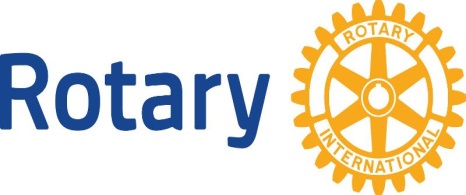 Karen White, District GovernorMay 17, 2016Sawmill Inn, 1729 Wolf Rd, Richfield AgendaCall to order by DG Karen White at 4 PM>Roll Call / Attendance:  In attendance were Karen White, Bob Nolan, Rick Debe, Tamie Koop, Kola Alayande, Catherine Zimmerman, Julie Craig, Jeff Reed, Mike Slawny, Colleen Kalscheuer.  Excused: Mary Beth SeiserAdditions to the agenda: Response to letter of PDG Gary Olson, Vice Governor in 2016-2017, Names of Zone Emerging LeadersMinutes February 2016:  Motion by Julie Craig, seconded by Bob Nolan to approve.  Motion passed.Treasurer Reports – Bob Nolan:  Two reports by Bob.  Placed on file for Audit.Financial reports are to be sent out electronically prior to the meetings.  Bob Nolan requested that a replacement be sought for the position of district Treasurer prior to December 31, 2016.  Bob and Tamie will work on District Treasurer position description and to determine if some responsibilities may be appropriate for a bookkeeper position.ReportsDistrict Governor – Karen recapped the District Conference.  Less than 200 in attendance.  Positives included Plymouth HS German Band, Sherriff’s presentation on Heroin, silent auction generated $1800.00, plus additions donations totaling $2100.00 for TRF. Plymouth Rotary sponsored several items of the conference.District Governor Elect – Julie asked if Board had seen article about Rotarian Carl Sanders in the April Rotarian magazine.   Hoping to implement a District Quarterly report to clubs.  July 23 is date of team building retreat in Door County and the Rotary ball game at Miller Park.  Looking for pop-up tent and a portable flag pole.  Rick Debe moved that the district purchase a flag pole, Karen White seconded the motion.  Motion approved.Looking forward to a District Rotary Game at Miller Park in the 2017 season.  Will get new PPT projector.  Highlighted the open positions on district level.  Karen and Julie to discuss program at the District Changing of the Guard.Sawmill Inn will be site of Executive Committee meetings – lower level,  on second Tuesday of May, August, November and February.District Governor Nominee – Jeff reported on the status of the District Strategic Plan.  Ready to be posted to the District website.  Doing visits to Rotary clubs.Foundation – Mike reported that in attendance at the conference; 33 for Global Grant session and 59 for District Grants.  District Grant webinar session scheduled for May 24, 2016.  Not all of DDF has been used in this Rotary year.  More Global Grants are including VTT’s as part of the grant.PDG’s- Mary Beth (excused) was at Zone ARPIC training, Rick will be working on the 2017 Zone GETS/Institute Program and MW PETS. , Catherine was welcomed to the Executive Committee.Trainer – Kola reported that he is transitioning the Trainer role over to Dr. TJ. Announced a webinar for Club Trainers on May 27th..  Committee felt a webinar session needs to be held for Club Secretary’s and Treasurer’s. Club’s are welcomed to use the Citrix GoToMetting/Webinar platform.District Administrative Secretary – Colleen is working on updating the next District Directory and the website.Other –John Henderson is working on a District to District Friendship Exchange with India.Unfinished BusinessStrategic Planning Update – Rick Debe moved to approve Rev-2 version of the District Strategic Plan, seconded by Kola Alayande.  Motion approved. Club RP/PI Grant Proposal -- Rick shared that the form was ready, needed input on if should be a Word or PDF document.  Funding is first come, first get.  Rick moved that 50% of funds be advanced upon approval, seconded by Jeff Reed.  Motion approved.  Rick moved to retract the deadline date, non-competitive grant, grants to be reviewed, with approval until 2016 – 2017 funding is exhausted.  Seconded by Mike Slawny.  Motion approved. Spring Assembly/District Conference – See under DG Karen report.Annual Business meeting at District Conference (May 14) – review discussion: DG Karen White will send a responsive letter to PDG Gary Olson.  May have been better to have held a Q & A session prior to the Business meeting covering the focus groups, the strategic plan and the proposed budget.Other: None. New BusinessPDG Dan Christianson’s resignation.  Moved by Julie Craig to accept, seconded by Jeff Reed.  Motion approved.  DG Karen will send letter thanking Dan for his service.COL discussion -- Catherine shared highlights of the Council decisions.Other: Mary Beth Seiser will serve as Vice-Governor during DGE Julie’s year as DG.Karen moved to approve Catherine Zimmerman to fill Dan Christianson’s term, seconded by Jeff Reed.  Motion approved.Executive Committee thanked Rick Debe for his past,  present and future service on the Executive Committee.Future Agenda items:Policy on reserves in District Accounts.Duplication on Citrix accounts.  Eliminate 1 or keep both accountsBy-laws.Treasurer’s position description.Adjournment – Meeting was adjourned at 7:15 PM.Next meeting is August 9, 2016,  at the Sawmill Inn,  Richfield